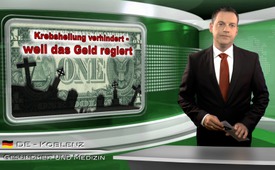 Krebsheilung verhindert - weil das Geld regiert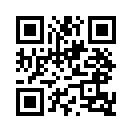 Im Jahr 1934 wurde diese Methode an 16 Krebspatienten im Endstadium durchgeführt. Bei 14 Patienten konnte nach 90 Tagen die Heilung festgestellt werden. Nachdem Rife das Kaufangebot eines Pharmalobbyisten ablehnte, fiel seine Erfindung einem Brandanschlag zum Opfer.Krebsheilung verhindert - weil das Geld regiert?
Der Wissenschaftler Dr.Royal Raymond Rife erfand eine hocheffektive Frequenztherapie, das meint eine Krankenheilung durch elektromagnetische Frequenzen. Im Jahr 1934 wurde diese Methode an 16 Krebspatienten im Endstadium durchgeführt. Bei 14 Patienten konnte nach 90 Tagen die Heilung festgestellt werden. Die beiden anderen Patienten waren dann nach 2 weiteren Monaten geheilt. Nachdem Rife das Kaufangebot eines Pharmalobbyisten ablehnte, fiel seine Erfindung einem Brandanschlag zum Opfer. In den fünfziger Jahren unternahm er nochmals zusammen mit dem Techniker John Crane den Versuch, ein Frequenztherapiegerät zu bauen. Im Rahmen einer überfallmäßigen Hausdurchsuchung ohne Durchsuchungsbefehl, wurde ihre Erfindung beschlagnahmt. Doch wieso das? Eine alte Kriminologen-Weisheit besagt: Folge dem Geld, dann findest du den Täter. Sehen Sie auch noch dazu unsere Sendung vom 28.01.2016.von pgQuellen:http://www.dr-neidert.de/biomed/290-therapie-mit-rife-frequenzen/Das könnte Sie auch interessieren:#Krebs - www.kla.tv/KrebsKla.TV – Die anderen Nachrichten ... frei – unabhängig – unzensiert ...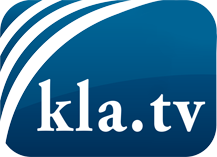 was die Medien nicht verschweigen sollten ...wenig Gehörtes vom Volk, für das Volk ...tägliche News ab 19:45 Uhr auf www.kla.tvDranbleiben lohnt sich!Kostenloses Abonnement mit wöchentlichen News per E-Mail erhalten Sie unter: www.kla.tv/aboSicherheitshinweis:Gegenstimmen werden leider immer weiter zensiert und unterdrückt. Solange wir nicht gemäß den Interessen und Ideologien der Systempresse berichten, müssen wir jederzeit damit rechnen, dass Vorwände gesucht werden, um Kla.TV zu sperren oder zu schaden.Vernetzen Sie sich darum heute noch internetunabhängig!
Klicken Sie hier: www.kla.tv/vernetzungLizenz:    Creative Commons-Lizenz mit Namensnennung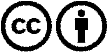 Verbreitung und Wiederaufbereitung ist mit Namensnennung erwünscht! Das Material darf jedoch nicht aus dem Kontext gerissen präsentiert werden. Mit öffentlichen Geldern (GEZ, Serafe, GIS, ...) finanzierte Institutionen ist die Verwendung ohne Rückfrage untersagt. Verstöße können strafrechtlich verfolgt werden.